Competitors URL BreakdownThis graph allows you to compare Google Page Rank relative to your competitors, and the effect of Total Pages and Total Inlinks on the rankings.Monitor how many Inlinks were added to your website or to your competitor's website from the last review.Monitor the total number of pages that you have in your website or to your competitor website from the last review.You can also view in this table according to the URL selected and by date range the Google Page Rank, links directed to a website and total number of pages for the URL - as well as directional change (up or down) from the previous date registered.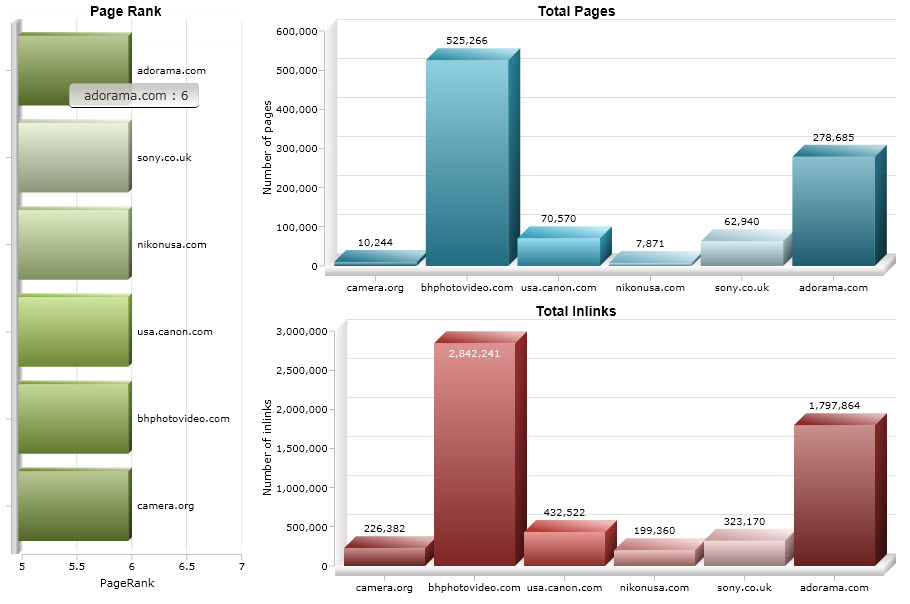 